Supervision and Management Occupations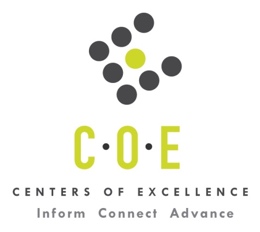 Labor Market Information ReportPrepared by the San Francisco Bay Center of Excellence for Labor Market ResearchMarch 2018RecommendationBased on all available data, there appears to be an undersupply of Supervisors and Managers in the Bay region, even if Bachelor’s degrees on three CIP codes are included in the supply number. The gap is 3,443 in the region and 605 in the Mid-Peninsula sub-region (San Francisco and San Mateo Counties). However, there may be other Supervision and Management programs on CIP codes not included that also train for the cluster of occupations selected. In addition, there are certainly other occupations (SOC codes) that the programs, included in this report, train students to enter.This report also provides student outcomes data on employment and earnings for TOP code 0506.30 - Management Development and Supervision. It is recommended that this data be reviewed to better understand how student outcomes on this TOP code compare to potentially similar programs at colleges in the state, region and sub-region, as well as to outcomes across all CTE programs at City College of San Francisco (CCSF) and in the region.IntroductionThis report profiles Supervision and Management occupations in the 12 county Bay region and the Mid-Peninsula sub-region (San Francisco and San Mateo counties) for a proposed new degree program in Supervision and Management at CCSF.Administrative Services Managers (SOC 11-3011): Plan, direct, or coordinate one or more administrative services of an organization, such as records and information management, mail distribution, facilities planning and maintenance, custodial operations, and other office support services.Entry-Level Educational Requirement: Bachelor’s DegreeTraining Requirement: NonePercentage of Community College Award Holders or Some Postsecondary Coursework: 38%Food Service Managers (SOC 11-9051): Plan, direct, or coordinate activities of an organization or department that serves food and beverages.Entry-Level Educational Requirement: High school diploma or equivalentTraining Requirement: NonePercentage of Community College Award Holders or Some Postsecondary Coursework: 37%Lodging Managers (SOC 11-9081): Plan, direct, or coordinate activities of an organization or department that provides lodging and other accommodations. Entry-Level Educational Requirement: High school diploma or equivalentTraining Requirement: NonePercentage of Community College Award Holders or Some Postsecondary Coursework: 37%Property, Real Estate, and Community Association Managers (SOC 11-9141):  Plan, direct, or coordinate the selling, buying, leasing, or governance activities of commercial, industrial, or residential real estate properties.  Includes managers of homeowner and condominium associations, rented or leased housing units, buildings, or land (including rights-of-way).Entry-Level Educational Requirement: High school diploma or equivalentTraining Requirement: NonePercentage of Community College Award Holders or Some Postsecondary Coursework: 35%First-Line Supervisors of Office and Administrative Support Workers (43-1011): Directly supervise and coordinate the activities of clerical and administrative support workers.Entry-Level Educational Requirement: Bachelor’s DegreeTraining Requirement: NonePercentage of Community College Award Holders or Some Postsecondary Coursework: 40%Occupational DemandTable 1. Employment Outlook for Supervision and Management Occupations in Bay RegionSource: EMSI 2018.1
Bay Region includes Alameda, Contra Costa, Marin, Monterey, Napa, San Benito, San Francisco, San Mateo, Santa Clara, Santa Cruz, Solano and Sonoma CountiesTable 2. Employment Outlook for Supervision and Management Occupations in Mid-Peninsula Sub-RegionSource: EMSI 2018.1
Mid-Peninsula Sub-Region includes San Francisco and San Mateo CountiesJob Postings in Bay Region and Mid-Peninsula Sub-RegionTable 3. Number of Job Postings by Occupation for latest 12 months (March 2017 - February 2018)Source: Burning GlassTable 4. Top Job Titles for Supervision and Management Occupations for latest 12 months (March 2017 - February 2018)Source: Burning GlassIndustry ConcentrationTable 5a. Industries hiring Supervisors and Managers in Bay RegionSource: EMSI 2018.1Table 5b. Industries hiring Supervisors and Managers in Mid-Peninsula Sub-RegionSource: EMSI 2018.1Table 6. Top Employers Posting Jobs in Bay Region and Mid-Peninsula for latest 12 months (March 2017 - February 2018)Source: Burning GlassEducational SupplyOn the supply side, there are seven community colleges issuing 96 awards annually and two other postsecondary educational institutions issuing ten awards annually for a total of 106 awards in the region. CCSF is the only community college in the Mid-Peninsula sub-region issuing awards; an average of 12 annually.  In addition, there are 18 four-year educational institutions offering 5,001 Bachelor’s degrees annually in the region (see Table 7b).Table 7a. Supervision and Management Programs in Bay Region on TOP 0506.30 - Management Development and Supervision or CIP 52.0201 - Business Administration and Management, General or CIP 52.0205 -Operations Management and Supervision or CIP 52.0903 - Tourism and Travel Services ManagementSource: IPEDS, Data Mart and LaunchboardNOTE: Headcount of students who took one or more courses is for 2016-17.  Associate degrees and Certificates for Community Colleges is the annual average for 2014-17.  Number of transfer students is for 2015-16. The annual average certificates for Other Postsecondary Educational Institutes is for 2013-16.Table 7b. Bachelor’s Degrees in Supervision and Management Programs in Bay Region on CIP 52.0201 - Business Administration and Management, General or CIP 52.0205 - Operations Management and Supervision or CIP 52.0901 - Hospitality Administration/Management, GeneralSource: IPEDSNOTE: The annual average Bachelor’s Degrees is for 2013-16.Gap AnalysisThere is a large labor market gap in the Bay region for Supervision and Management occupations with annual openings of 8,550 and 106 awards in the region for a gap of 8,444. In the Mid-Peninsula, there are 2,466 annual openings and 18 awards for a gap of 2,448.  However, if the Bachelor’s degrees offered in the region on the CIP codes cross walked to Supervision and Management are included, then the gap shrinks to 3,443 in the region and 605 in the sub-region. Student OutcomesTable 8. Four Employment Outcomes Metrics for Students Who Took Courses on TOP 0506.30 – Management Development and SupervisionSource: Launchboard (version available 3/26/18)Skills, Certifications & Minimum Advertised Education LevelTable 9. Top Skills for Supervision and Management Occupations in the Bay Region (March 2017 - February 2018)Source: Burning GlassTable 10. Top Certifications for Supervision & Management Occupations in the Bay Region (March 2017 - February 2018)Note: 90% of records have been excluded because they do not include a certification. As a result, the chart below may not be representative of the full sample.Source: Burning GlassTable 11. Education Requirements in Bay Region Note: 43% of records have been excluded because they do not include a degree level. As a result, the chart below may not be representative of the full sample.Source: Burning GlassMethodologyOccupations for this report were identified by use of skills listed in O*Net descriptions and job descriptions in Burning Glass. Labor demand data is sourced from Economic Modeling Specialists International (EMSI) occupation data and Burning Glass job postings data. Educational supply and student outcomes data is retrieved from multiple sources, including CTE Launchboard and CCCCO Data Mart.SourcesO*Net OnlineLabor Insight/Jobs (Burning Glass) Economic Modeling Specialists International (EMSI)  CTE LaunchBoard www.calpassplus.org/Launchboard/ Statewide CTE Outcomes SurveyEmployment Development Department Unemployment Insurance DatasetLiving Insight Center for Community Economic DevelopmentChancellor’s Office MIS systemContactsFor more information, please contact:Karen Beltramo, Data Research Analyst, for Bay Area Community College Consortium (BACCC) and Centers of Excellence (CoE), karen@baccc.net or (831) 332-1253John Carrese, Director, San Francisco Bay Center of Excellence for Labor Market Research (hosted at City College of San Francisco), jcarrese@ccsf.edu or (415) 452-5529Occupation2017 Jobs2022 Jobs5-Yr Change5-Yr % Change5-year Open-ingsAnnual Open-ings10% Hrly WageMedian Hrly WageAdministrative Services Managers11,52412,378854 7%5,5711,114$28.48 $52.36 Food Service Managers12,88813,812924 7%7,9321,586$9.81 $18.24 Lodging Managers1,5481,58436 2%851170$13.75 $26.13 Property, Real Estate & Community Association Managers10,93111,404472 4%4,698940$18.72 $26.43 First-Line Supervisors of Office & Admin Support Workers40,13143,5743,443 9%23,7004,740$19.52 $30.15 Total77,02382,7535,7307%42,7528,550$19.01 $30.87 Occupation2017 Jobs2022 Jobs5-Yr Change5-Yr % Change5-year Open-ingsAnnual Open-ings10% Hrly WageMedian Hrly WageAdministrative Services Managers3,5073,829321 9%1,768354$29.85 $55.15 Food Service Managers3,4233,684262 8%2,127425$9.94 $22.86 Lodging Managers569567(2) (0%)29359$15.42 $30.44 Property, Real Estate & Community Association Managers3,5183,743226 6%1,590318$19.23 $39.03 First-Line Supervisors of Office & Admin Support Workers10,66111,7841,123 11%6,5531,311$21.73 $31.83 Total21,67823,6071,929 9%12,3312,466$20.61 $35.32 OccupationBay RegionMid-PeninsulaFirst-Line Supervisors of Office and Administrative Support Workers (43-1011)7,3253,063Administrative Services Managers (11-3011)3,1921,325Property, Real Estate, and Community Association Managers (11-9141)2,319815Food Service Managers (11-9051)2,316725Lodging Managers (11-9081)956380Total16,1086,308Common TitleBayMid-PeninsulaCommon TitleBay Mid-PeninsulaOffice Manager1,817829Accounts Payable Manager14173Community Manager576236Administrative Manager13250General Manager565109Customer Service Supervisor12922Facilities Manager561217Administrative Analyst12081Assistant Manager507165Accounting Supervisor11540Property Manager443142Property Administrator10638Payroll Manager357172Assistant Restaurant Manager9424Kitchen Manager338114Practice Manager9135Customer Success Manager332223Payroll Supervisor8925Front Office Manager314139Accounts Payable Supervisor8331Customer Service Manager27391Business Manager8317Restaurant General Manager26280Coordinator8026Assistant Property Manager18658Administrative Director7315Store Associate16819Food Service Manager7022Front Office Supervisor16660Administrative Supervisor6813Director of Facilities14457Assistant Store Manager6216Industry – 3 Digit NAICS (No. American Industry Classification) CodesJobs in Industry (2017)Jobs in Industry (2022)% Change (2017-22)% in Industry (2017)Food Services and Drinking Places (722)10,99411,8047%14.3%Real Estate (531)9,93110,3654%12.9%Professional, Scientific, and Technical Services (541)5,4586,10412%7.1%Ambulatory Health Care Services (621)4,7105,40915%6.1%Local Government (903)4,4264,6896%5.7%Credit Intermediation and Related Activities (522)3,3393,3500%4.3%Accommodation (721)3,0603,1724%4.0%Administrative and Support Services (561)2,8313,0618%3.7%Management of Companies and Enterprises (551)2,6552,6831%3.4%State Government (902)1,8001,8432%2.3%Social Assistance (624)1,7452,00115%2.3%Educational Services (611)1,4441,59210%1.9%General Merchandise Stores (452)1,4311,69018%1.9%Religious, Grantmaking, Civic, Professional & Similar Organizations (813)1,4261,5005%1.9%Food and Beverage Stores (445)1,3981,4866%1.8%Merchant Wholesalers, Durable Goods (423)1,3551,4114%1.8%Hospitals (622)1,2501,232 (1%)1.6%Insurance Carriers and Related Activities (524)1,1791,31712%1.5%Computer and Electronic Product Manufacturing (334)1,0811,055 (2%)1.4%Nursing and Residential Care Facilities (623)1,0571,18612%1.4%Other Information Services (519)8741,09525%1.1%Industry – 3 Digit NAICS (No. American Industry Classification) CodesJobs in Industry (2017)Jobs in Industry (2022)% Change (2017-22)% in Industry (2017)Real Estate (531)3,1543,3496%14.5%Food Services and Drinking Places (722)2,8693,0978%13.2%Professional, Scientific, and Technical Services (541)2,0072,36718%9.3%Credit Intermediation and Related Activities (522)1,2001,2454%5.5%Accommodation (721)1,1011,097 (0%)5.1%Local Government (903)1,0721,1538%4.9%Management of Companies and Enterprises (551)1,0111,13913%4.7%Ambulatory Health Care Services (621)79492917%3.7%Administrative and Support Services (561)7868488%3.6%State Government (902)617593 (4%)2.8%Social Assistance (624)49656113%2.3%Securities, Commodity Contracts, and Other Financial Investments and Related Activities (523)45851412%2.1%Religious, Grantmaking, Civic, Professional & Similar Organizations (813)4364687%2.0%Educational Services (611)3443687%1.6%Other Information Services (519)32341829%1.5%Air Transportation (481)3213499%1.5%EmployerBayEmployerBay EmployerMid-Peninsula Marriott International Inc204California State University58Marriott International Inc116The Home Depot Inc156Cassidy Turley57Jones Lang Lasalle Inc76Aramark138Rent-A-Center56Wells Fargo63University of California138SF Public Utilities Commission56Hilton Hotel Corporation56Jones Lang Lasalle Inc132Dignity Health55SF Public Utilities Commission56Stanford University127Extended Stay Hotels54Dignity Health54H&R Block118Facebook54Facebook54Hilton Hotel Corporation116University of California Berkeley49Aramark49Chipotle Mexican Grill107Gileda48University of California49Hyatt91Jll48Gilead48Sodexo83Cbre47Intercontinental Hotels Group40Wells Fargo80Apple Inc.46Hyatt34Kaiser Permanente77Destination Hotels & Resorts46Sfmta33Compass Group76Google Inc.46Sodexo33Boston Market75Deloitte45Deloitte30Interstate Hotels & Resorts73Intercontinental Hotels Group45Jll30UC San Diego72Eden Housing Incorporated43University of California San Francisco30Accenture68Greystar Management Services42Salesforce.Com29Alliance Residential Company61Essex Junction Schools41Accenture26CollegeSub-regionCC Head-countNo. of Transfer StudentsAssociate DegreesCertificatesTotal  AwardsChabotEast Bayn<10n<1092433Diablo ValleyEast Bay51n<10000Evergreen ValleySilicon Valley24n<10000GavilanSilicon Valley62n<10000LaneyEast Bay145n<1041822Las PositasEast Bay51n<10011Los MedanosEast Bay92n<103912MerrittEast Bay32n<10000OhloneEast Bay133n<10358San FranciscoMid-Peninsula13n<1001616Santa RosaNorth Bay78n<10044West ValleySilicon Valley37n<10000Golden Gate University-SFMid-Peninsulan/an/a022Empire CollegeNorth Bayn/an/a178Total Bay regionTotal Bay region725421086106Total Mid-PeninsulaTotal Mid-Peninsula13201818CollegeSub-regionCIP CodeBachelor’s DegreesArgosy University-San Francisco Bay AreaEast Bay52.0201 1 CSU Maritime AcademyNorth Bay52.0201 31 CSU-East BayEast Bay52.0201 689 CSU-Monterey BaySanta Cruz & Monterey52.0201 191 CSU-Monterey BaySanta Cruz & Monterey52.0901 3 Dominican University of CaliforniaNorth Bay52.0201 42 Dominican University of CaliforniaNorth Bay52.0299 13 Golden Gate University-San FranciscoMid-Peninsula52.0201 121 Holy Names UniversityEast Bay52.0201 17 John F. Kennedy UniversityEast Bay52.0201 12 Lincoln UniversityEast Bay52.0201 26 Menlo CollegeMid-Peninsula52.0201 50 Northwestern Polytechnic UniversityEast Bay52.0201 18 Notre Dame de Namur UniversityMid-Peninsula52.0201 57 Saint Mary's College of CaliforniaEast Bay52.0201 2 Saint Mary's College of CaliforniaEast Bay52.0299 1 San Francisco State UniversityMid-Peninsula52.0201 1,298 San Francisco State UniversityMid-Peninsula52.0901 140 San Jose State UniversitySilicon Valley52.0201 1,300 San Jose State UniversitySilicon Valley52.0901 110 Sonoma State UniversityNorth Bay52.0201 361 University of California-BerkeleyEast Bay52.0201 342 University of San FranciscoMid-Peninsula52.0201 149 University of San FranciscoMid-Peninsula52.0901 28 Total Bay regionTotal Bay region5,001Total Mid-PeninsulaTotal Mid-Peninsula1,8432015-16Bay Region (All CTE Programs)CCSF
(All CTE Programs)State (0506.30)Bay Region (0506.30)Mid-Peninsula (0506.30)Top Performing College in Bay 0506.30Top Performing College in Bay 0506.30% Employed Four Quarters After Exit74%72%56%84%100%Laney98%(44 students)Median Earnings Two Quarters After Exit$10,310$10,710$9,680$12,370$11,880Las Positas$17,385 (9 students)Median % Change in Earnings46%46%35%32%26%Merritt236% (no. of students n/a)% of Students Earning a Living Wage63%55%73%80%78%Laney95%(42 students)SkillPostingsSkillPostingsSkillPostingsBudgeting4,556Front Office692Procurement476Supervisory Skills3,335Retail Setting686Data Entry468Microsoft Excel3,216Business Administration678Cleaning467Scheduling2,969Facility Management647Account Reconciliation459Customer Service2,745Financial Reporting647Business Planning456Microsoft Office2,587Purchasing624Financial Analysis439Staff Management2,466Restaurant Management580Salesforce422Accounting2,166Administrative Support576Business Process405Project Management2,111Payroll Processing564Social Media396Office Management1,827Performance Appraisals553Employee Training395Property Management1,403Spreadsheets546Occupational Health and Safety384Microsoft Word1,253Conflict Management524Microsoft Outlook383Repair1,157Forecasting524Yardi Software376Microsoft Powerpoint1,132Operations Management521Change Management370Contract Management1,034Cash Handling499Customer Checkout368Guest Services1,018Account Management497General Office Duties360Customer Contact997Key Performance Indicators497Expense Reports343Cost Control958Process Improvement496Event Planning342Sales935Process Improvement496Record Keeping333Customer Billing923Administrative Functions491Food Safety331Inspection748Performance Management490Software as a Service (SaaS)326Onboarding715Business Development487Invoice Processing323CertificationPostingsCertificationPostingsServsafe211First Aid CPR AED123Project Management Certification (e.g. PMP)210Certified Property Manager102Real Estate Certification175Certified Payroll Professional65Education (minimum advertised)Latest 12 Mos. PostingsHigh school or vocational training2,385 (26%)Associate Degree609 (7%)Bachelor’s Degree or higher6,241 (67%)